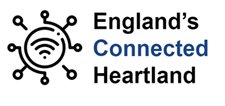 England’s Connected Heartland 5G Innovation Region: 5G Science & Innovation Campus ProjectPrior Information Notice Response Template ProcessOverview This document provides the template for potential bidders to participate in the Council’s market engagement in relation to this Prior Information Notice (PIN).The PIN process will be operated through the Council’s South East Business Portal (the Portal) at South East Business Portal (due-north.com)If you would like to:Attend the Market Engagement Webinar, please register via the link belowhttps://events.teams.microsoft.com/event/bde52d84-f760-409f-a602-d62eb6943528@f05d39da-26ec-4eea-b8eb-9ff1a682d5e5Please make sure you do this in good time as late registrations may not gain access to the webinar. You will receive an acknowledgement email after a short delay. If you do not receive the acknowledgement email, raise a query through the Portal and you will be contacted directly to resolve the issue. Arrange a 30 minute 1:1 session, please complete the relevant section of this template, and return it via the Portal.Complete the response template, please complete Section 3 and your responses in the boxes provided in Section 3 of this document and upload the response via the Portal.Submit PIN clarification questions, please submit a question through the messaging function of the Portal. A further clarification process will be available during the ITT process.Potential bidders may submit more than one response template, for example to register for a 1:1 session before other responses, or to update information.Estimated TimetableBidder Information Please enter your contact details in the table below.1:1 SessionsIf you would like to book a 30 minute 1:1 session to discuss commercially sensitive matters, please provide details:Questions for potential biddersWhat information do you require from us in the Tender pack that you think we might not be aware of?The timescale for delivering the initial order is challenging. What mitigations would you propose to address that challenge?What mobile private spectrum options would you recommend for Science & Innovation Campuses, given the potential satellite-related limitations?How do you see the solution interworking with all four major public mobile networks? Supply Chain IntroductionsSome potential bidders have expressed an interest in their details being circulated amongst other potential bidders to help to meet supply chain partners in relation to this opportunity. If you would like your details to be made available for that purpose, please provide them below. Note that they will be made available to any potential bidder through the Portal.Contact details for this purpose: Name & RoleEmail AddressContact TelephoneDetails of what you are looking for and offering:[please complete] [End]Activity Date Engagement Webinar9th April 2024, 09.00 - 10.00 GMT1:1 Sessions9th and 10th April 2024
(Request by 12.00 noon on 5th April 2024)Questionnaire ResponsesBy 12.00 on 12th April 2024PIN Clarification Questions through PortalBy 17.00 12th April 2024Organisation NameContact NameRoleTelephone numberEmail addressWe would like to arrange a 1:1 Session: (Yes/No)Proposed discussion topics: [Please complete]Supplier Response: Supplier Response: Supplier Response:Supplier Response: